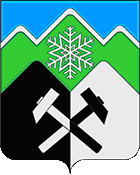 РОССИЙСКАЯ ФЕДЕРАЦИЯКЕМЕРОВСКАЯ ОБЛАСТЬ-КУЗБАССТАШТАГОЛЬСКИЙ МУНИЦИПАЛЬНЫЙ РАЙОНСПАССКОЕ ГОРОДСКОЕ ПОСЕЛЕНИЕСОВЕТ НАРОДНЫХ ДЕПУТАТОВСПАССКОГО ГОРОДСКОГО ПОСЕЛЕНИЯ(четвертый созыв)РЕШЕНИЕ№42Принято Советом народных депутатовСпасского городского поселенияОт «03» июня  2022 г.О внесении изменений и дополнений  в Устав муниципального образования«Спасское городское поселение Таштагольского муниципального района Кемеровской области – Кузбасса»В целях приведения Устава в соответствие с нормами действующего законодательства, на основании статьи 21 Устава муниципального образования «Спасское городское поселение Таштагольского муниципального района Кемеровской области – Кузбасса», Совет народных депутатов Спасского городского поселенияРЕШИЛ: Внести изменения в Устав муниципального образования «Спасское городское поселение Таштагольского муниципального района Кемеровской области – Кузбасса»:1.1. пункт 35 статьи 4 Устава изложить в следующей редакции:«35) обеспечение выполнения работ, необходимых для создания искусственных земельных участков для нужд поселения в соответствии с Федеральным законом от 19.07.2011 № 246-ФЗ «Об искусственных земельных участках, созданных на водных объектах, находящихся в федеральной собственности, и о внесении изменений в отдельные законодательные акты Российской Федерации»;».1.2. статью 4 Устава дополнить пунктами 20.1, 20.2 следующего содержания:«20.1) принятие решений о создании, об упразднении лесничеств, создаваемых в их составе участковых лесничеств, расположенных на землях населенных пунктов поселения, установлении и изменении их границ, а также осуществление разработки и утверждения лесохозяйственных регламентов лесничеств, расположенных на землях населенных пунктов поселения;20.2) осуществление мероприятий по лесоустройству в отношении лесов, расположенных на землях населенных пунктов поселения;».1.3.Устав дополнить статьей 6.1 следующего содержания:«Статья 6.1. Муниципальный контроль1. Органы местного самоуправления организуют и осуществляют муниципальный контроль за соблюдением требований, установленных муниципальными правовыми актами, принятыми по вопросам местного значения, а в случаях, если соответствующие виды контроля отнесены федеральными законами к полномочиям органов местного самоуправления, также муниципальный контроль за соблюдением требований, установленных федеральными законами, законами субъектов Российской Федерации.2. Организация и осуществление видов муниципального контроля регулируются Федеральным законом от 31 июля 2020 года № 248-ФЗ «О государственном контроле (надзоре) и муниципальном контроле в Российской Федерации».В соответствии с частью 9 статьи 1 Федерального закона от 31 июля 2020 года № 248-ФЗ «О государственном контроле (надзоре) и муниципальном контроле в Российской Федерации» муниципальный контроль подлежит осуществлению при наличии в границах муниципального образования объектов соответствующего вида контроля.».1.4. пункты 13, 14, 22 части 1 статьи 32 Устава изложить в следующей редакции:«13) принимает решения о создании муниципальных предприятий и учреждений в порядке, определенном Советом народных депутатов Спасского городского поселения;14) принимает решения о реорганизации и ликвидации муниципальных учреждений в порядке, определенном Советом народных депутатов Спасского городского поселения;22) осуществляет полномочия по организации теплоснабжения, предусмотренные Федеральным законом «О теплоснабжении»;1.5. часть 1 статьи 32 дополнить пунктами 48, 49 следующего содержания:«48) осуществляет меры по противодействию коррупции в границах поселения;49) принимает решения и проведение на территории поселения мероприятий по выявлению правообладателей ранее учтенных объектов  недвижимости, направляет сведения о правообладателях данных объектов недвижимости для  внесения в Единый государственный реестр недвижимости.».1.6. часть 3 статьи 33 Устава изложить в следующей редакции:«3. Ревизионная комиссия Спасского городского поселения образуется в составе председателя и аппарата контрольно-счетного органа. Нормативным правовым актом Совета народных депутатов Спасского городского поселения в составе ревизионной комиссии Спасского городского поселения может быть предусмотрена одна должность заместителя председателя контрольно-счетного органа муниципального образования, а также должности аудиторов контрольно-счетного органа.Должности председателя, заместителей председателя и аудиторов ревизионной комиссии Спасского городского поселения относятся к муниципальным должностям.Структура ревизионной комиссии Спасского городского поселения определяется в порядке, установленном нормативным правовым актом Совета народных депутатов Спасского городского поселения.Штатная численность контрольно-счетного органа Спасского городского поселения определяется правовым актом Совета народных депутатов Спасского городского поселения по представлению председателя ревизионной комиссии Спасского городского поселения с учетом необходимости выполнения возложенных законодательством полномочий, обеспечения организационной и функциональной независимости контрольно-счетного органа.Срок полномочий председателя и аудиторов ревизионной комиссии Спасского городского поселения устанавливается муниципальным нормативным правовым актом и не должен быть менее чем срок полномочий представительного органа.».  1.7. часть 1 статьи 34 Устава изложить в следующей редакции:«1. К основным полномочиям ревизионной комиссии Спасского городского поселения относятся:1) организация и осуществление контроля за законностью и эффективностью использования средств местного бюджета, а также иных средств в случаях, предусмотренных законодательством Российской Федерации;2) экспертиза проектов местного бюджета, проверка и анализ обоснованности его показателей;3) внешняя проверка годового отчета об исполнении местного бюджета;4) проведение аудита в сфере закупок товаров, работ и услуг в соответствии с Федеральным законом от 5 апреля 2013 года № 44-ФЗ «О контрактной системе в сфере закупок товаров, работ, услуг для обеспечения государственных и муниципальных нужд»;5) оценка эффективности формирования муниципальной собственности, управления и распоряжения такой собственностью и контроль за соблюдением установленного порядка формирования такой собственности, управления и распоряжения такой собственностью (включая исключительные права на результаты интеллектуальной деятельности);6) оценка эффективности предоставления налоговых и иных льгот и преимуществ, бюджетных кредитов за счет средств местного бюджета, а также оценка законности предоставления муниципальных гарантий и поручительств или обеспечения исполнения обязательств другими способами по сделкам, совершаемым юридическими лицами и индивидуальными предпринимателями за счет средств местного бюджета и имущества, находящегося в муниципальной собственности;7) экспертиза проектов муниципальных правовых актов в части, касающейся расходных обязательств муниципального образования, экспертиза проектов муниципальных правовых актов, приводящих к изменению доходов местного бюджета, а также муниципальных программ (проектов муниципальных программ);8) анализ и мониторинг бюджетного процесса в муниципальном образовании, в том числе подготовка предложений по устранению выявленных отклонений в бюджетном процессе и совершенствованию бюджетного законодательства Российской Федерации;9) проведение оперативного анализа исполнения и контроля за организацией исполнения местного бюджета в текущем финансовом году, ежеквартальное представление информации о ходе исполнения местного бюджета, о результатах проведенных контрольных и экспертно-аналитических мероприятий в представительный орган муниципального образования и главе муниципального образования;10) осуществление контроля за состоянием муниципального внутреннего и внешнего долга;11) оценка реализуемости, рисков и результатов достижения целей социально-экономического развития муниципального образования, предусмотренных документами стратегического планирования муниципального образования, в пределах компетенции контрольно-счетного органа муниципального образования;12) участие в пределах полномочий в мероприятиях, направленных на противодействие коррупции;13) иные полномочия в сфере внешнего муниципального финансового контроля, установленные федеральными законами, законами субъекта Российской Федерации, уставом и нормативными правовыми актами представительного органа муниципального образования.»;2. Настоящее решение подлежит государственной регистрации в территориальном органе уполномоченного федерального органа исполнительной власти в сфере регистрации уставов муниципальных образований в установленном федеральным законом порядке, а также официальному обнародованию на информационных стендах в течение 7 дней со дня поступления уведомления о включении сведений о муниципальном правовом акте в государственный реестр уставов муниципальных образований субъекта Российской Федерации и вступает в силу после его официального обнародования.           3. Контроль за исполнением настоящего решения возложить на Главу Спасского городского поселения Ю.Н. Фомину.  Председатель Совета народных депутатовСпасского городского поселения                                                  В.В.ДоноваГлава Спасского городского поселения                                                  Ю.Н. Фомина